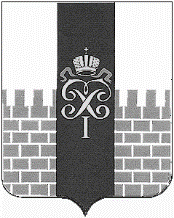 МУНИЦИПАЛЬНЫЙ СОВЕТМУНИЦИПАЛЬНОГО ОБРАЗОВАНИЯ ГОРОД ПЕТЕРГОФ Р Е Ш Е Н И Е 25 апреля 2024 года                                                                                                          № 22О даче местной администрации муниципального образования город Петергоф разрешения о признании имущества, находящегося в муниципальной собственности муниципального образования город Петергоф, непригодным для дальнейшего использования	В соответствии с законом Санкт-Петербурга от 23.09.2009 № 420-79 «Об организации местного самоуправления в Санкт-Петербурге», Уставом муниципального образования город Петергоф, Решением Муниципального Совета муниципального образования город Петергоф от 27.05.2010 № 32 «Об утверждении Положения «О порядке признания имущества, находящегося в муниципальной собственности МО г. Петергоф, непригодным для дальнейшего использования» (с изм. от 13.06.2013 № 50, от 25.06.2020 № 28)        Муниципальный Совет муниципального образования город ПетергофР Е Ш И Л:1. В связи с невозможностью дальнейшего использования (физическим износом) разрешить местной администрации муниципального образования город Петергоф признать непригодным имущество, находящееся в муниципальной собственности муниципального образования город Петергоф:- детский игровой комплекс Нг.=2,0 (пласт), Нг.=0,6 (нерж), расположенное по адресу: Санкт-Петербург, г. Петергоф, Гостилицкое шоссе, д.23/1 (детская площадка), инвентарный номер ОС40001893. Балансовая стоимость – 258 351,10 руб., амортизация– 258 351,10 руб., остаточная стоимость – 0 руб.Год ввода в эксплуатацию 2014 г.2. Решение вступает в силу со дня принятия.        3. Контроль за исполнением настоящего решения возложить на председателя бюджетно-финансового комитета Муниципального Совета МО г. Петергоф Кузнецову М.А.Глава муниципального образования город Петергоф, исполняющий полномочияпредседателя Муниципального Совета                                                  А.В. Шифман